ПОСТАНОВЛЕНИЕ16  мая 2016  года № 14  О внесении изменений в постановление «Об утверждении Перечня  главных администраторов доходов бюджета сельского поселения Султанбековский сельсовет муниципального районаАскинский район Республики Башкортостан, закрепляемых за ними видов (подвидов) доходов бюджета на 2016-2018 годы»В соответствии с Бюджетным кодексом Российской Федерации, Федеральным законом «О бюджетной классификации Российской Федерации»:ПОСТАНОВЛЯЮ:1. Внести  изменение в  постановление № 40    от  23 декабря  2015 года «Об утверждении Перечня  главных администраторов доходов бюджета сельского поселения Султанбековский сельсовет муниципального района Аскинский район Республики Башкортостан, закрепляемых за ними видов (подвидов) доходов бюджета на 2016-2018 годы» и  дополнить следующими кодами бюджетной классификации Российской Федерации:-791 1 18 05200 100000 151–«Перечисления из бюджетов сельских поселений по решениям о взыскании средств, предоставленных из иных бюджетов бюджетной системы Российской Федерации»;-791 1 18 05000 10 0000 180- «Поступления в бюджеты сельских поселений (перечисления из бюджетов сельских поселений) по урегулированию расчетов между бюджетами бюджетной системы Российской Федерации по распределенным доходам»;2.Контроль исполнения  настоящего постановления оставляю за собой. Глава сельского поселения                                                                И.В.СуфияновБАШҠОРТОСТАН РЕСПУБЛИКАҺЫАСҠЫН  РАЙОНЫМУНИЦИПАЛЬ РАЙОНЫНЫҢСОЛТАНБӘК АУЫЛ СОВЕТЫАУЫЛ  БИЛӘМӘҺЕ ХАКИМИӘТЕ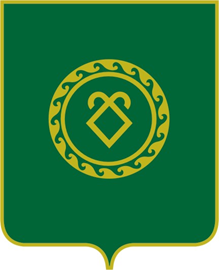 РЕСПУБЛИКА  БАШКОРТОСТАНАДМИНИСТРАЦИЯСЕЛЬСКОГО ПОСЕЛЕНИЯСУЛТАНБЕКОВСКИЙ СЕЛЬСОВЕТМУНИЦИПАЛЬНОГО РАЙОНААСКИНСКИЙ РАЙОН